MONTHLY COLD STORAGE REPORT – January 31, 2019 MONTHLY COLD STORAGE REPORT – January 31, 2019 MONTHLY COLD STORAGE REPORT – January 31, 2019 MONTHLY COLD STORAGE REPORT – January 31, 2019 MONTHLY COLD STORAGE REPORT – January 31, 2019 OMB No. 0535-0001  Approval Expires: 4/30/2019Project Code: 160   QID: 080056BSMetakey: 3493  OMB No. 0535-0001  Approval Expires: 4/30/2019Project Code: 160   QID: 080056BSMetakey: 3493  OMB No. 0535-0001  Approval Expires: 4/30/2019Project Code: 160   QID: 080056BSMetakey: 3493  OMB No. 0535-0001  Approval Expires: 4/30/2019Project Code: 160   QID: 080056BSMetakey: 3493  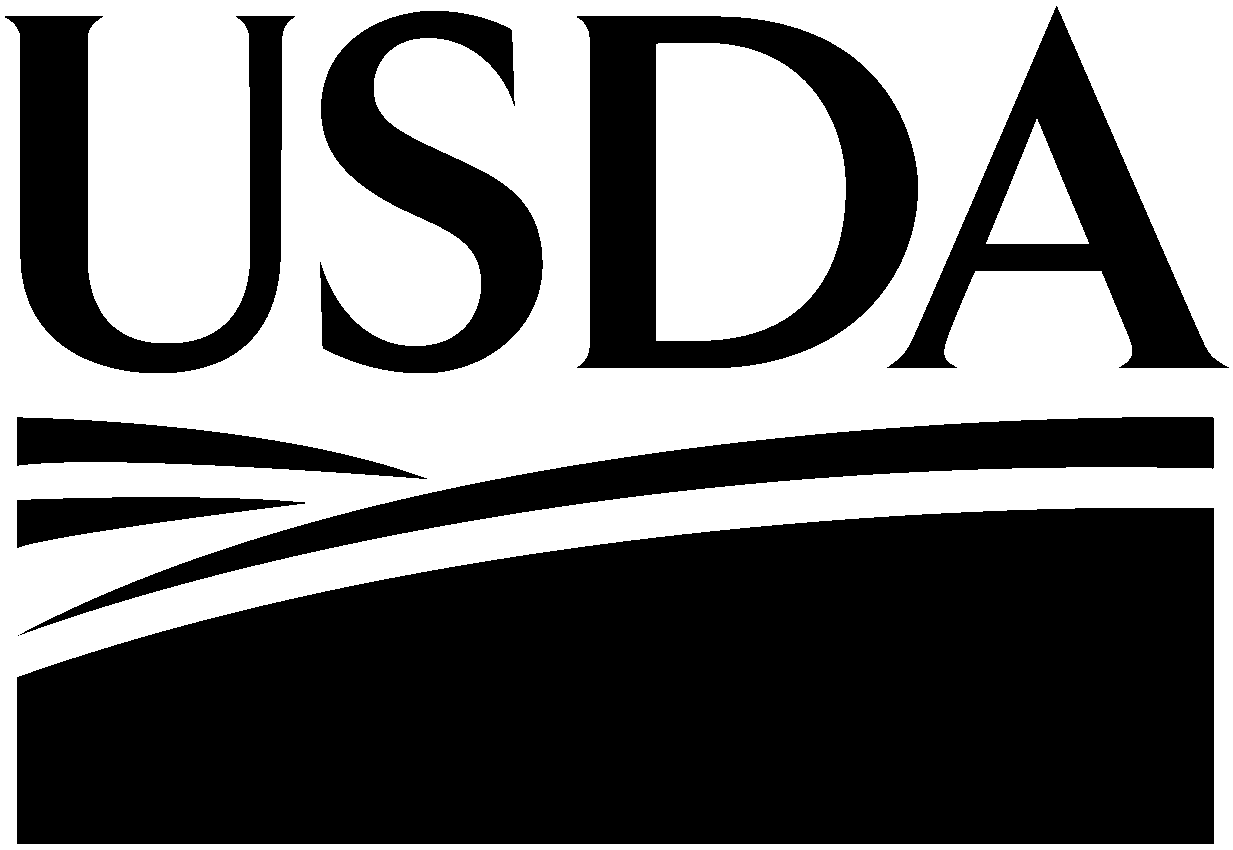 United StatesDepartment ofAgriculture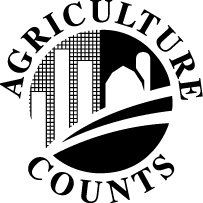 NATIONALAGRICULTURALSTATISTICSSERVICEUSDA/NASS Pacific Region650 Capitol Mall, #6-100
Sacramento, CA 95814 Phone:  1-800-851-1127 Fax:  1-855-270-2722 Email:  NASSRFOPCR@nass.usda.gov USDA/NASS Pacific Region650 Capitol Mall, #6-100
Sacramento, CA 95814 Phone:  1-800-851-1127 Fax:  1-855-270-2722 Email:  NASSRFOPCR@nass.usda.gov Please make corrections to name, address and ZIP Code, if necessary.Please make corrections to name, address and ZIP Code, if necessary.Please make corrections to name, address and ZIP Code, if necessary.Please make corrections to name, address and ZIP Code, if necessary.Please make corrections to name, address and ZIP Code, if necessary.Please report the stocks in the refrigerated storage shown on the label.  For those facilities, which store butter or cheese, an accurate response to this inquiry is mandatory under Public Law No. 106-532 and 107-171.  Law 106-532 specifically protects the confidentiality of your report from public disclosure except as directed by the U.S. Secretary of Agriculture or the U.S. Attorney General for enforcement purposes to ensure compliance with the Dairy Product Mandatory Reporting program. For those facilities which do not store butter or cheese, response to this inquiry is voluntary.  The information you provide will be used for statistical purposes only. Your responses will be kept confidential and any person who willfully discloses ANY identifiable information about you or your operation is subject to a jail term, a fine, or both.  This survey is conducted in accordance with the Confidential Information Protection provisions of Title V, Subtitle A, Public Law 107-347 and other applicable Federal laws. For more information on how we protect your information please visit: https://www.nass.usda.gov/confidentiality.According to the Paperwork Reduction Act of 1995, an agency may not conduct or sponsor, and a person is not required to respond to, a collection of information unless it displays a valid OMB control number. The valid OMB number is 0535-0001.  The time required to complete this information collection is estimated to average 30 minutes per response, including the time for reviewing instructions, searching existing data sources, gathering and maintaining the data needed, and completing and reviewing the collection of information.Please report the stocks in the refrigerated storage shown on the label.  For those facilities, which store butter or cheese, an accurate response to this inquiry is mandatory under Public Law No. 106-532 and 107-171.  Law 106-532 specifically protects the confidentiality of your report from public disclosure except as directed by the U.S. Secretary of Agriculture or the U.S. Attorney General for enforcement purposes to ensure compliance with the Dairy Product Mandatory Reporting program. For those facilities which do not store butter or cheese, response to this inquiry is voluntary.  The information you provide will be used for statistical purposes only. Your responses will be kept confidential and any person who willfully discloses ANY identifiable information about you or your operation is subject to a jail term, a fine, or both.  This survey is conducted in accordance with the Confidential Information Protection provisions of Title V, Subtitle A, Public Law 107-347 and other applicable Federal laws. For more information on how we protect your information please visit: https://www.nass.usda.gov/confidentiality.According to the Paperwork Reduction Act of 1995, an agency may not conduct or sponsor, and a person is not required to respond to, a collection of information unless it displays a valid OMB control number. The valid OMB number is 0535-0001.  The time required to complete this information collection is estimated to average 30 minutes per response, including the time for reviewing instructions, searching existing data sources, gathering and maintaining the data needed, and completing and reviewing the collection of information.Please report the stocks in the refrigerated storage shown on the label.  For those facilities, which store butter or cheese, an accurate response to this inquiry is mandatory under Public Law No. 106-532 and 107-171.  Law 106-532 specifically protects the confidentiality of your report from public disclosure except as directed by the U.S. Secretary of Agriculture or the U.S. Attorney General for enforcement purposes to ensure compliance with the Dairy Product Mandatory Reporting program. For those facilities which do not store butter or cheese, response to this inquiry is voluntary.  The information you provide will be used for statistical purposes only. Your responses will be kept confidential and any person who willfully discloses ANY identifiable information about you or your operation is subject to a jail term, a fine, or both.  This survey is conducted in accordance with the Confidential Information Protection provisions of Title V, Subtitle A, Public Law 107-347 and other applicable Federal laws. For more information on how we protect your information please visit: https://www.nass.usda.gov/confidentiality.According to the Paperwork Reduction Act of 1995, an agency may not conduct or sponsor, and a person is not required to respond to, a collection of information unless it displays a valid OMB control number. The valid OMB number is 0535-0001.  The time required to complete this information collection is estimated to average 30 minutes per response, including the time for reviewing instructions, searching existing data sources, gathering and maintaining the data needed, and completing and reviewing the collection of information.Please report the stocks in the refrigerated storage shown on the label.  For those facilities, which store butter or cheese, an accurate response to this inquiry is mandatory under Public Law No. 106-532 and 107-171.  Law 106-532 specifically protects the confidentiality of your report from public disclosure except as directed by the U.S. Secretary of Agriculture or the U.S. Attorney General for enforcement purposes to ensure compliance with the Dairy Product Mandatory Reporting program. For those facilities which do not store butter or cheese, response to this inquiry is voluntary.  The information you provide will be used for statistical purposes only. Your responses will be kept confidential and any person who willfully discloses ANY identifiable information about you or your operation is subject to a jail term, a fine, or both.  This survey is conducted in accordance with the Confidential Information Protection provisions of Title V, Subtitle A, Public Law 107-347 and other applicable Federal laws. For more information on how we protect your information please visit: https://www.nass.usda.gov/confidentiality.According to the Paperwork Reduction Act of 1995, an agency may not conduct or sponsor, and a person is not required to respond to, a collection of information unless it displays a valid OMB control number. The valid OMB number is 0535-0001.  The time required to complete this information collection is estimated to average 30 minutes per response, including the time for reviewing instructions, searching existing data sources, gathering and maintaining the data needed, and completing and reviewing the collection of information.Please report the stocks in the refrigerated storage shown on the label.  For those facilities, which store butter or cheese, an accurate response to this inquiry is mandatory under Public Law No. 106-532 and 107-171.  Law 106-532 specifically protects the confidentiality of your report from public disclosure except as directed by the U.S. Secretary of Agriculture or the U.S. Attorney General for enforcement purposes to ensure compliance with the Dairy Product Mandatory Reporting program. For those facilities which do not store butter or cheese, response to this inquiry is voluntary.  The information you provide will be used for statistical purposes only. Your responses will be kept confidential and any person who willfully discloses ANY identifiable information about you or your operation is subject to a jail term, a fine, or both.  This survey is conducted in accordance with the Confidential Information Protection provisions of Title V, Subtitle A, Public Law 107-347 and other applicable Federal laws. For more information on how we protect your information please visit: https://www.nass.usda.gov/confidentiality.According to the Paperwork Reduction Act of 1995, an agency may not conduct or sponsor, and a person is not required to respond to, a collection of information unless it displays a valid OMB control number. The valid OMB number is 0535-0001.  The time required to complete this information collection is estimated to average 30 minutes per response, including the time for reviewing instructions, searching existing data sources, gathering and maintaining the data needed, and completing and reviewing the collection of information.COMMODITIESCOMMODITIESCOMMODITIESCOMMODITIESCodeSTOCKS ON HANDEND OF MONTHDAIRY PRODUCTSButter, Total (Include government owned, anhydrous milkfat (AMF),butter oil and unsalted 	butter.) . . . . . . . . . . . . . . . . . . . . . . . . . . . . . . . . . . . . . . . . . . . . . . . . . . . . . . . . . . . . . . . .  Butter, Total (Include government owned, anhydrous milkfat (AMF),butter oil and unsalted 	butter.) . . . . . . . . . . . . . . . . . . . . . . . . . . . . . . . . . . . . . . . . . . . . . . . . . . . . . . . . . . . . . . . .  Butter, Total (Include government owned, anhydrous milkfat (AMF),butter oil and unsalted 	butter.) . . . . . . . . . . . . . . . . . . . . . . . . . . . . . . . . . . . . . . . . . . . . . . . . . . . . . . . . . . . . . . . .  lb220Government owned butter only . . . . . . . . . . . . . . . . . . . . . . . . . . . . . . . . . . . . . . . . . . . . .  Government owned butter only . . . . . . . . . . . . . . . . . . . . . . . . . . . . . . . . . . . . . . . . . . . . .  Government owned butter only . . . . . . . . . . . . . . . . . . . . . . . . . . . . . . . . . . . . . . . . . . . . .  lb228Natural Cheese (Include domestic and foreign made government owned barrel and cheese to 	be processed.  Exclude processed cheese.)Natural Cheese (Include domestic and foreign made government owned barrel and cheese to 	be processed.  Exclude processed cheese.)Natural Cheese (Include domestic and foreign made government owned barrel and cheese to 	be processed.  Exclude processed cheese.)Total American Types (Cheddar+Other+Gov’t). . . . . . . . . . . . . . . . . . . . . . . . . . . . . . . . . .  Total American Types (Cheddar+Other+Gov’t). . . . . . . . . . . . . . . . . . . . . . . . . . . . . . . . . .  Total American Types (Cheddar+Other+Gov’t). . . . . . . . . . . . . . . . . . . . . . . . . . . . . . . . . .  lb240Cheddar . . . . . . . . . . . . . . . . . . . . . . . . . . . . . . . . . . . . . . . . . . . . . . . . . . . . . . . . . . . .  Cheddar . . . . . . . . . . . . . . . . . . . . . . . . . . . . . . . . . . . . . . . . . . . . . . . . . . . . . . . . . . . .  Cheddar . . . . . . . . . . . . . . . . . . . . . . . . . . . . . . . . . . . . . . . . . . . . . . . . . . . . . . . . . . . .  lb241Other (Monterey, Colby, etc) . . . . . . . . . . . . . . . . . . . . . . . . . . . . . . . . . . . . . . . . . . . .  Other (Monterey, Colby, etc) . . . . . . . . . . . . . . . . . . . . . . . . . . . . . . . . . . . . . . . . . . . .  Other (Monterey, Colby, etc) . . . . . . . . . . . . . . . . . . . . . . . . . . . . . . . . . . . . . . . . . . . .  lb242Government owned American Cheese only . . . . . . . . . . . . . . . . . . . . . . . . . . . . . . . .  Government owned American Cheese only . . . . . . . . . . . . . . . . . . . . . . . . . . . . . . . .  Government owned American Cheese only . . . . . . . . . . . . . . . . . . . . . . . . . . . . . . . .  lb248Italian TypesItalian TypesItalian TypesMozzarella . . . . . . . . . . . . . . . . . . . . . . . . . . . . . . . . . . . . . . . . . . . . . . . . . . . . . . . . . .  Mozzarella . . . . . . . . . . . . . . . . . . . . . . . . . . . . . . . . . . . . . . . . . . . . . . . . . . . . . . . . . .  Mozzarella . . . . . . . . . . . . . . . . . . . . . . . . . . . . . . . . . . . . . . . . . . . . . . . . . . . . . . . . . .  lb246Other (Provolone, Parmesan, etc) . . . . . . . . . . . . . . . . . . . . . . . . . . . . . . . . . . . . . . . .  Other (Provolone, Parmesan, etc) . . . . . . . . . . . . . . . . . . . . . . . . . . . . . . . . . . . . . . . .  Other (Provolone, Parmesan, etc) . . . . . . . . . . . . . . . . . . . . . . . . . . . . . . . . . . . . . . . .  lb247Swiss (Do not include processed) . . . . . . . . . . . . . . . . . . . . . . . . . . . . . . . . . . . . . . . . . . .  Swiss (Do not include processed) . . . . . . . . . . . . . . . . . . . . . . . . . . . . . . . . . . . . . . . . . . .  Swiss (Do not include processed) . . . . . . . . . . . . . . . . . . . . . . . . . . . . . . . . . . . . . . . . . . .  lb243Other Natural Cheese Types (Brick, Muenster, Hispanic, etc.) . . . . . . . . . . . . . . . . . . . . .  Other Natural Cheese Types (Brick, Muenster, Hispanic, etc.) . . . . . . . . . . . . . . . . . . . . .  Other Natural Cheese Types (Brick, Muenster, Hispanic, etc.) . . . . . . . . . . . . . . . . . . . . .  lb245COMMODITIESCOMMODITIESCOMMODITIESCOMMODITIESCOMMODITIESCodeCodeSTOCKS ON HAND END OF MONTHSTOCKS ON HAND END OF MONTHSTOCKS ON HAND END OF MONTHCOMMODITIESCOMMODITIESCOMMODITIESCOMMODITIESCOMMODITIESCodeSTOCKS ON HAND END OF MONTHSTOCKS ON HAND END OF MONTHSTOCKS ON HAND END OF MONTHPECANSFROZEN VEGETABLES(See instructions 6-10 on back page)FROZEN VEGETABLES(See instructions 6-10 on back page)FROZEN VEGETABLES(See instructions 6-10 on back page)FROZEN VEGETABLES(See instructions 6-10 on back page)FROZEN VEGETABLES(See instructions 6-10 on back page)Asparagus . . . . . . . . . . . . . . . . . . . . . Asparagus . . . . . . . . . . . . . . . . . . . . . Asparagus . . . . . . . . . . . . . . . . . . . . . Asparagus . . . . . . . . . . . . . . . . . . . . . lb701Beans, Fordhook . . . . . . . . . . . . . . . . . .Beans, Fordhook . . . . . . . . . . . . . . . . . .Beans, Fordhook . . . . . . . . . . . . . . . . . .Beans, Fordhook . . . . . . . . . . . . . . . . . .lb704Pecans, shelled . . . . . . . . . . . . . . . . . . Pecans, shelled . . . . . . . . . . . . . . . . . . Pecans, shelled . . . . . . . . . . . . . . . . . . Pecans, shelled . . . . . . . . . . . . . . . . . . lb145145145Beans, Baby  . . . . . . . . . . . . . . . .  Beans, Baby  . . . . . . . . . . . . . . . .  Beans, Baby  . . . . . . . . . . . . . . . .  Beans, Baby  . . . . . . . . . . . . . . . .  lb707Pecans, in shell . . . . . . . . . . . . . . . . . . Pecans, in shell . . . . . . . . . . . . . . . . . . Pecans, in shell . . . . . . . . . . . . . . . . . . Pecans, in shell . . . . . . . . . . . . . . . . . . lb155155155Green Beans, Regular cut . . . . . . . . . .Green Beans, Regular cut . . . . . . . . . .Green Beans, Regular cut . . . . . . . . . .Green Beans, Regular cut . . . . . . . . . .lb712Green Beans, French style cut . . . . . .  Green Beans, French style cut . . . . . .  Green Beans, French style cut . . . . . .  Green Beans, French style cut . . . . . .  lb715Broccoli, Florets and stalks . . . . . . . .  Broccoli, Florets and stalks . . . . . . . .  Broccoli, Florets and stalks . . . . . . . .  Broccoli, Florets and stalks . . . . . . . .  lb719Broccoli, Chopped and cut . . . . . . . . .  Broccoli, Chopped and cut . . . . . . . . .  Broccoli, Chopped and cut . . . . . . . . .  Broccoli, Chopped and cut . . . . . . . . .  lb723Brussels Sprouts . . . . . . . . . . . . . . . . Brussels Sprouts . . . . . . . . . . . . . . . . Brussels Sprouts . . . . . . . . . . . . . . . . Brussels Sprouts . . . . . . . . . . . . . . . . lb726FROZEN FRUIT & CONCENTRATED JUICEFROZEN FRUIT & CONCENTRATED JUICEFROZEN FRUIT & CONCENTRATED JUICEBrussels Sprouts . . . . . . . . . . . . . . . . Brussels Sprouts . . . . . . . . . . . . . . . . Brussels Sprouts . . . . . . . . . . . . . . . . Brussels Sprouts . . . . . . . . . . . . . . . . lb726Apples . . . . . . . . . . . . . . . . . . . . . . . . .Apples . . . . . . . . . . . . . . . . . . . . . . . . .Apples . . . . . . . . . . . . . . . . . . . . . . . . .lblb501501Carrots, diced . . . . . . . . . . . . . . . . . . . Carrots, diced . . . . . . . . . . . . . . . . . . . Carrots, diced . . . . . . . . . . . . . . . . . . . Carrots, diced . . . . . . . . . . . . . . . . . . . lb731Apricots . . . . . . . . . . . . . . . . . . . . . . . .Apricots . . . . . . . . . . . . . . . . . . . . . . . .Apricots . . . . . . . . . . . . . . . . . . . . . . . .lblb506506Carrots, other styles . . . . . . . . . . . . . . Carrots, other styles . . . . . . . . . . . . . . Carrots, other styles . . . . . . . . . . . . . . Carrots, other styles . . . . . . . . . . . . . . lb734Blackberries, Total . . . . . . . . . . . . . . . Blackberries, Total . . . . . . . . . . . . . . . Blackberries, Total . . . . . . . . . . . . . . . lblb512512Cauliflower . . . . . . . . . . . . . . . . . . . . . Cauliflower . . . . . . . . . . . . . . . . . . . . . Cauliflower . . . . . . . . . . . . . . . . . . . . . Cauliflower . . . . . . . . . . . . . . . . . . . . . lb737	Individually Quick Frozen (IQF).	Individually Quick Frozen (IQF).	Individually Quick Frozen (IQF).lblb513513Corn, cut . . . . . . . . . . . . . . . . . . . . . . . Corn, cut . . . . . . . . . . . . . . . . . . . . . . . Corn, cut . . . . . . . . . . . . . . . . . . . . . . . Corn, cut . . . . . . . . . . . . . . . . . . . . . . . lb742	Pails, 28# and 5-3/4# Tubs . . . . . 	Pails, 28# and 5-3/4# Tubs . . . . . 	Pails, 28# and 5-3/4# Tubs . . . . . lblb514514Corn, cob . . . . . . . . . . . . . . . . . . . . . .  Corn, cob . . . . . . . . . . . . . . . . . . . . . .  Corn, cob . . . . . . . . . . . . . . . . . . . . . .  Corn, cob . . . . . . . . . . . . . . . . . . . . . .  lb745	Barrels, 400 lbs. Net . . . . . . . . . . 	Barrels, 400 lbs. Net . . . . . . . . . . 	Barrels, 400 lbs. Net . . . . . . . . . . lblb515515Mixed Vegetables . . . . . . . . . . . . . . . Mixed Vegetables . . . . . . . . . . . . . . . Mixed Vegetables . . . . . . . . . . . . . . . Mixed Vegetables . . . . . . . . . . . . . . . lb749	Concentrate . . . . . . . . . . . . . . . . . 	Concentrate . . . . . . . . . . . . . . . . . 	Concentrate . . . . . . . . . . . . . . . . . lblb516516Okra . . . . . . . . . . . . . . . . . . . . . . . . . .  Okra . . . . . . . . . . . . . . . . . . . . . . . . . .  Okra . . . . . . . . . . . . . . . . . . . . . . . . . .  Okra . . . . . . . . . . . . . . . . . . . . . . . . . .  lb753Blueberries . . . . . . . . . . . . . . . . . . . . . Blueberries . . . . . . . . . . . . . . . . . . . . . Blueberries . . . . . . . . . . . . . . . . . . . . . lblb517517Onion Rings . . . . . . . . . . . . . . . . . . . .  Onion Rings . . . . . . . . . . . . . . . . . . . .  Onion Rings . . . . . . . . . . . . . . . . . . . .  Onion Rings . . . . . . . . . . . . . . . . . . . .  lb756Boysenberries . . . . . . . . . . . . . . . . . . .Boysenberries . . . . . . . . . . . . . . . . . . .Boysenberries . . . . . . . . . . . . . . . . . . .lblb523523Onions, other frozen . . . . . . . . . . . . . .  Onions, other frozen . . . . . . . . . . . . . .  Onions, other frozen . . . . . . . . . . . . . .  Onions, other frozen . . . . . . . . . . . . . .  lb761Cherries, Tart (IQF, 5+1, etc.) . . . . . . .Cherries, Tart (IQF, 5+1, etc.) . . . . . . .Cherries, Tart (IQF, 5+1, etc.) . . . . . . .lblb536536Peas, Blackeye . . . . . . . . . . . . . . . . . . Peas, Blackeye . . . . . . . . . . . . . . . . . . Peas, Blackeye . . . . . . . . . . . . . . . . . . Peas, Blackeye . . . . . . . . . . . . . . . . . . lb764Cherries, Tart (Juice Stock) . . . . . . . . .Cherries, Tart (Juice Stock) . . . . . . . . .Cherries, Tart (Juice Stock) . . . . . . . . .lblb537537Peas, Green . . . . . . . . . . . . . . . . . . . .  Peas, Green . . . . . . . . . . . . . . . . . . . .  Peas, Green . . . . . . . . . . . . . . . . . . . .  Peas, Green . . . . . . . . . . . . . . . . . . . .  lb767Cherries, Tart (Concentrate) . . . . . . . .Cherries, Tart (Concentrate) . . . . . . . .Cherries, Tart (Concentrate) . . . . . . . .lblb538538Peas and Carrots, mixed . . . . . . . . . .  Peas and Carrots, mixed . . . . . . . . . .  Peas and Carrots, mixed . . . . . . . . . .  Peas and Carrots, mixed . . . . . . . . . .  lb772Cherries, Sweet . . . . . . . . . . . . . . . . . .Cherries, Sweet . . . . . . . . . . . . . . . . . .Cherries, Sweet . . . . . . . . . . . . . . . . . .lblb542542Spinach . . . . . . . . . . . . . . . . . . . . . . . .  Spinach . . . . . . . . . . . . . . . . . . . . . . . .  Spinach . . . . . . . . . . . . . . . . . . . . . . . .  Spinach . . . . . . . . . . . . . . . . . . . . . . . .  lb775Grapes . . . . . . . . . . . . . . . . . . . . . . . . .Grapes . . . . . . . . . . . . . . . . . . . . . . . . .Grapes . . . . . . . . . . . . . . . . . . . . . . . . .lblb547547Squash (summer and zucchini) . . . . .  Squash (summer and zucchini) . . . . .  Squash (summer and zucchini) . . . . .  Squash (summer and zucchini) . . . . .  lb779Peaches . . . . . . . . . . . . . . . . . . . . . . . .Peaches . . . . . . . . . . . . . . . . . . . . . . . .Peaches . . . . . . . . . . . . . . . . . . . . . . . .lblb553553Southern Greens . . . . . . . . . . . . . . . .  Southern Greens . . . . . . . . . . . . . . . .  Southern Greens . . . . . . . . . . . . . . . .  Southern Greens . . . . . . . . . . . . . . . .  lb783Raspberries:  Red, Total . . . . . . . . . . .Raspberries:  Red, Total . . . . . . . . . . .Raspberries:  Red, Total . . . . . . . . . . .lblb556556Potatoes, French Fried . . . . . . . . . . . .  Potatoes, French Fried . . . . . . . . . . . .  Potatoes, French Fried . . . . . . . . . . . .  Potatoes, French Fried . . . . . . . . . . . .  lb786	Individually Quick Frozen (IQF)	Individually Quick Frozen (IQF)	Individually Quick Frozen (IQF)lblb557557Potatoes, other frozen . . . . . . . . . . . .  Potatoes, other frozen . . . . . . . . . . . .  Potatoes, other frozen . . . . . . . . . . . .  Potatoes, other frozen . . . . . . . . . . . .  lb791	Pails, 28# and 5-3/4# Tubs . . . . . .	Pails, 28# and 5-3/4# Tubs . . . . . .	Pails, 28# and 5-3/4# Tubs . . . . . .lblb558558Other frozen vegetables (not listed 	above) . . . . . . . . . . . . . . . . . . . . . Other frozen vegetables (not listed 	above) . . . . . . . . . . . . . . . . . . . . . Other frozen vegetables (not listed 	above) . . . . . . . . . . . . . . . . . . . . . Other frozen vegetables (not listed 	above) . . . . . . . . . . . . . . . . . . . . . lb795	Barrels, 400 lbs. Net . . . . . . . . . . .	Barrels, 400 lbs. Net . . . . . . . . . . .	Barrels, 400 lbs. Net . . . . . . . . . . .lblb559559	Concentrate . . . . . . . . . . . . . . . . . .	Concentrate . . . . . . . . . . . . . . . . . .	Concentrate . . . . . . . . . . . . . . . . . .lblb560560Raspberry, Black . . . . . . . . . . . . . . . . Raspberry, Black . . . . . . . . . . . . . . . . Raspberry, Black . . . . . . . . . . . . . . . . lblb563563Strawberries, Total . . . . . . . . . . . . . . . .Strawberries, Total . . . . . . . . . . . . . . . .Strawberries, Total . . . . . . . . . . . . . . . .lblb571571	IQF and Poly . . . . . . . . . . . . . . . . .	IQF and Poly . . . . . . . . . . . . . . . . .	IQF and Poly . . . . . . . . . . . . . . . . .lblb576576FROZEN EGGS	Pails, Tubs, Buckets, Cases . . . . .	Pails, Tubs, Buckets, Cases . . . . .	Pails, Tubs, Buckets, Cases . . . . .lblb577577Whites . . . . . . . . . . . . . . . . . . . . . . . . .  Whites . . . . . . . . . . . . . . . . . . . . . . . . .  Whites . . . . . . . . . . . . . . . . . . . . . . . . .  Whites . . . . . . . . . . . . . . . . . . . . . . . . .  lb320	Barrels and Drums, 380 – 450 lbs	Barrels and Drums, 380 – 450 lbs	Barrels and Drums, 380 – 450 lbslblb578578Yolks . . . . . . . . . . . . . . . . . . . . . . . . . .  Yolks . . . . . . . . . . . . . . . . . . . . . . . . . .  Yolks . . . . . . . . . . . . . . . . . . . . . . . . . .  Yolks . . . . . . . . . . . . . . . . . . . . . . . . . .  lb322	Juice Stock . . . . . . . . . . . . . . . . . 	Juice Stock . . . . . . . . . . . . . . . . . 	Juice Stock . . . . . . . . . . . . . . . . . lblb579579Whole or mixed . . . . . . . . . . . . . . . . .  Whole or mixed . . . . . . . . . . . . . . . . .  Whole or mixed . . . . . . . . . . . . . . . . .  Whole or mixed . . . . . . . . . . . . . . . . .  lb324Other frozen fruit (not listed above)Other frozen fruit (not listed above)Other frozen fruit (not listed above)lblb591591Unclassified . . . . . . . . . . . . . . . . . . . .  Unclassified . . . . . . . . . . . . . . . . . . . .  Unclassified . . . . . . . . . . . . . . . . . . . .  Unclassified . . . . . . . . . . . . . . . . . . . .  lb326Concentrated orange juice  . . . . . . . Concentrated orange juice  . . . . . . . Concentrated orange juice  . . . . . . . lblb610610Other concentrated fruit juices . . . . Other concentrated fruit juices . . . . Other concentrated fruit juices . . . . lblb630630COMMODITIESCOMMODITIESCOMMODITIESCOMMODITIESCodeSTOCKS ON HAND END OF MONTHCOMMODITIESCOMMODITIESCOMMODITIESCOMMODITIESCOMMODITIESCodeSTOCKS ON HAND END OF MONTHFROZEN POULTRYFROZEN MEAT AND MEAT PRODUCTS(See instruction 11-15 on back page)FROZEN MEAT AND MEAT PRODUCTS(See instruction 11-15 on back page)ChickenChickenChickenChicken	Broilers, Fryers & Roasters	Broilers, Fryers & Roasters	Broilers, Fryers & Roasters	Broilers, Fryers & RoastersBeef (include Govt. owned)Beef (include Govt. owned)Beef (include Govt. owned)Beef (include Govt. owned)Beef (include Govt. owned)		(Whole birds) . . . . . . . . . . . . . . .  		(Whole birds) . . . . . . . . . . . . . . .  		(Whole birds) . . . . . . . . . . . . . . .  lb411	Boneless beef, Total . . . . . . . . . . . . .  	Boneless beef, Total . . . . . . . . . . . . .  lblblb811	Hens (mature chickens)	Hens (mature chickens)	Hens (mature chickens)	Hens (mature chickens)423		Ground Beef . . . . . . . . . . . . . . .  		Ground Beef . . . . . . . . . . . . . . .  lblblb815		(Whole birds) . . . . . . . . . . . . . . .  		(Whole birds) . . . . . . . . . . . . . . .  		(Whole birds) . . . . . . . . . . . . . . .  lb423		Other boneless beef . . . . . . . . .  		Other boneless beef . . . . . . . . .  lblblb816	Breasts (bone-in only) . . . . . . . . . . . . 	Breasts (bone-in only) . . . . . . . . . . . . 	Breasts (bone-in only) . . . . . . . . . . . . lb425	Beef cuts (bone-in) . . . . . . . . . . . . . .  	Beef cuts (bone-in) . . . . . . . . . . . . . .  lblblb813	Breast meat (boneless and skinless)	Breast meat (boneless and skinless)	Breast meat (boneless and skinless)lb426	Unclassified . . . . . . . . . . . . . . . . . . . .  	Unclassified . . . . . . . . . . . . . . . . . . . .  lblblb817	Drumsticks (bone-in only) . . . . . . . . . 	Drumsticks (bone-in only) . . . . . . . . . 	Drumsticks (bone-in only) . . . . . . . . . lb427	Government owned beef only . . . . . .  	Government owned beef only . . . . . .  lblblb818	Leg quarters (drumsticks, 			thigh and back) . . . . . . . . . . . . .   	Leg quarters (drumsticks, 			thigh and back) . . . . . . . . . . . . .   	Leg quarters (drumsticks, 			thigh and back) . . . . . . . . . . . . .   lb428	Legs (drumstick and thigh-no back		or pelvis) . . . . . . . . . . . . . . . . . . 	Legs (drumstick and thigh-no back		or pelvis) . . . . . . . . . . . . . . . . . . 	Legs (drumstick and thigh-no back		or pelvis) . . . . . . . . . . . . . . . . . . lb429Pork (include Govt. owned)Pork (include Govt. owned)Pork (include Govt. owned)Pork (include Govt. owned)Pork (include Govt. owned)	Thigh and thigh quarters 		(bone-in only) . . . . . . . . . . . . . . . 	Thigh and thigh quarters 		(bone-in only) . . . . . . . . . . . . . . . 	Thigh and thigh quarters 		(bone-in only) . . . . . . . . . . . . . . . lb430	Picnics, bone-in only . . . . . . . . . . . . .  	Picnics, bone-in only . . . . . . . . . . . . .  lblblb821	Thigh meat 		(boneless and skinless) . . . . . . . 	Thigh meat 		(boneless and skinless) . . . . . . . 	Thigh meat 		(boneless and skinless) . . . . . . . lb431	Hams, bone-in only . . . . . . . . . . . . . .  	Hams, bone-in only . . . . . . . . . . . . . .  lblblb823	Wings (all products) . . . . . . . . . . . . . .  	Wings (all products) . . . . . . . . . . . . . .  	Wings (all products) . . . . . . . . . . . . . .  lb432	Hams, boneless (include full ham,		bone removed & individual		muscles separated) . . . . . . . . . . 	Hams, boneless (include full ham,		bone removed & individual		muscles separated) . . . . . . . . . . lblblb824	Paws and feet . . . . . . . . . . . . . . . . . .  	Paws and feet . . . . . . . . . . . . . . . . . .  	Paws and feet . . . . . . . . . . . . . . . . . .  lb433	Bellies (skin-on and skinless) . . . . . .  	Bellies (skin-on and skinless) . . . . . .  lblblb825	Other (include processed items, 		gizzards, etc.) . . . . . . . . . . . . . . 	Other (include processed items, 		gizzards, etc.) . . . . . . . . . . . . . . 	Other (include processed items, 		gizzards, etc.) . . . . . . . . . . . . . . lb435	Loins, bone-in . . . . . . . . . . . . . . . . . .  	Loins, bone-in . . . . . . . . . . . . . . . . . .  lblblb827	Unclassified (chicken unable to be		classified above) . . . . . . . . . . . . 	Unclassified (chicken unable to be		classified above) . . . . . . . . . . . . 	Unclassified (chicken unable to be		classified above) . . . . . . . . . . . . lb434	Loins, boneless (include pork		tenderloins) . . . . . . . . . . . . . . . . 	Loins, boneless (include pork		tenderloins) . . . . . . . . . . . . . . . . lblblb828	Ribs (include spareribs and 		backribs) . . . . . . . . . . . . . . . . . .  	Ribs (include spareribs and 		backribs) . . . . . . . . . . . . . . . . . .  lblblb831	Butts . . . . . . . . . . . . . . . . . . . . . . . . . .  	Butts . . . . . . . . . . . . . . . . . . . . . . . . . .  lblblb832	Trimmings (see instruction 15		on back page) . . . . . . . . . . . . . . 	Trimmings (see instruction 15		on back page) . . . . . . . . . . . . . . lblblb833	Other pork (include ears, tails, feet, 		neckbones and snouts) . . . . . . . 	Other pork (include ears, tails, feet, 		neckbones and snouts) . . . . . . . lblblb835TurkeyTurkeyTurkeyTurkey	Pork Variety meats (include tongues,		kidneys, livers, stomachs, 		hearts, chitterlings and		salivary glands) . . . . . . . . . . . . . 	Pork Variety meats (include tongues,		kidneys, livers, stomachs, 		hearts, chitterlings and		salivary glands) . . . . . . . . . . . . . lblblb836	Government owned pork only . . . . . .  	Government owned pork only . . . . . .  lblblb838	Toms (whole carcasses) . . . . . . . . . . 	Toms (whole carcasses) . . . . . . . . . . 	Toms (whole carcasses) . . . . . . . . . . lb440	Unclassified (pork unable to be 		classified 	above.  Exclude bacon,		 sausage, etc.) . . . . . . . . . . . . . .  	Unclassified (pork unable to be 		classified 	above.  Exclude bacon,		 sausage, etc.) . . . . . . . . . . . . . .  lblblb839	Hens (whole carcasses) . . . . . . . . . . 	Hens (whole carcasses) . . . . . . . . . . 	Hens (whole carcasses) . . . . . . . . . . lb443	Unclassified (pork unable to be 		classified 	above.  Exclude bacon,		 sausage, etc.) . . . . . . . . . . . . . .  	Unclassified (pork unable to be 		classified 	above.  Exclude bacon,		 sausage, etc.) . . . . . . . . . . . . . .  lblblb839	Breasts boneless or bone-in		(Include wholes, halves, etc.) . . 	Breasts boneless or bone-in		(Include wholes, halves, etc.) . . 	Breasts boneless or bone-in		(Include wholes, halves, etc.) . . lb444	Breasts boneless or bone-in		(Include wholes, halves, etc.) . . 	Breasts boneless or bone-in		(Include wholes, halves, etc.) . . 	Breasts boneless or bone-in		(Include wholes, halves, etc.) . . lb444Veal  . . . . . . . . . . . . . . . . . . . . . . . . . . . . . .  Veal  . . . . . . . . . . . . . . . . . . . . . . . . . . . . . .  lblblb841	Legs-boneless or bone-in (include leg 		quarters, whole legs, drumsticks,		 thighs, etc.) . . . . . . . . . . . . . . . . 	Legs-boneless or bone-in (include leg 		quarters, whole legs, drumsticks,		 thighs, etc.) . . . . . . . . . . . . . . . . 	Legs-boneless or bone-in (include leg 		quarters, whole legs, drumsticks,		 thighs, etc.) . . . . . . . . . . . . . . . . lb446	Legs-boneless or bone-in (include leg 		quarters, whole legs, drumsticks,		 thighs, etc.) . . . . . . . . . . . . . . . . 	Legs-boneless or bone-in (include leg 		quarters, whole legs, drumsticks,		 thighs, etc.) . . . . . . . . . . . . . . . . 	Legs-boneless or bone-in (include leg 		quarters, whole legs, drumsticks,		 thighs, etc.) . . . . . . . . . . . . . . . . lb446Lamb and Mutton, Total . . . . . . . . . . . . . .  Lamb and Mutton, Total . . . . . . . . . . . . . .  lblblb851	Mechanically deboned turkey meat . . . . . . . . . . . . . . . . . . . . . .  	Mechanically deboned turkey meat . . . . . . . . . . . . . . . . . . . . . .  	Mechanically deboned turkey meat . . . . . . . . . . . . . . . . . . . . . .  lb447	Mutton  . . . . . . . . . . . . . . . . . . . . . . .  	Mutton  . . . . . . . . . . . . . . . . . . . . . . .  lblblb852	Other (include processed items, 		hearts, livers, wings, etc.) . . . . . 	Other (include processed items, 		hearts, livers, wings, etc.) . . . . . 	Other (include processed items, 		hearts, livers, wings, etc.) . . . . . lb448	Lamb	Lamb	Lamb	Lamb	Lamb	Unclassified (turkey unable to be		classified above) . . . . . . . . . . . . 	Unclassified (turkey unable to be		classified above) . . . . . . . . . . . . 	Unclassified (turkey unable to be		classified above) . . . . . . . . . . . . lb445		Leg (bone-in and boneless) . . . .  		Leg (bone-in and boneless) . . . .  lblblb853		Shoulder. . . . . . . . . . . . . . . . . . .  		Shoulder. . . . . . . . . . . . . . . . . . .  lblblb854		Middle meats (racks & loins) . . .  		Middle meats (racks & loins) . . .  lblblb855Ducks . . . . . . . . . . . . . . . . . . . . . . . . . . . .  Ducks . . . . . . . . . . . . . . . . . . . . . . . . . . . .  Ducks . . . . . . . . . . . . . . . . . . . . . . . . . . . .  lb463		Other bone-in lamb. . . . . . . . . . .  		Other bone-in lamb. . . . . . . . . . .  lblblb856		Ground lamb. . . . . . . . . . . . . . . .  		Ground lamb. . . . . . . . . . . . . . . .  lblblb857		Unclassified. . . . . . . . . . . . . . . .  		Unclassified. . . . . . . . . . . . . . . .  lblblb858INSTRUCTIONSINSTRUCTIONS1.REFRIGERATED STORAGE:  Reports are needed for all storages, public or private, which are cooled artificially to 50 degrees F. or lower, where food commodities are normally stored for 30 days or more.2.STOCKS ON HAND:  Report total stocks held under refrigeration in this storage at the end of the month, regardless of ownership or length of time held.  Do not include stocks held elsewhere.  Do not include stocks in space leased to others.3.NATURAL CHEESE:  Report under “Natural Cheese” blocks, barrels and other forms whether or not it may be subsequently converted to pasteurized processed cheese.  Exclude processed cheese.4.GOVERNMENT OWNED STOCKS:  Include quantities stored for the Commodity Credit Corporation, Armed Forces and other Government agencies, including State and local governments.5.FROZEN CONCENTRATED JUICES:  Do not include single strength juices or frozen synthetic juices. 6.BEANS, BABY LIMA:  Include butter beans except speckled butter beans which should be reported as other frozen vegetables.7.BROCCOLI SPEARS:  Include broccolettes, florets, small spears, etc.8.GREEN BEANS:  Do not include whole green beans, Italian green beans or wax beans.  These should be reported as other frozen vegetables.9.PEAS, BLACKEYE:  Do not include crowder peas, cream peas, or other southern types of peas.  These should be reported as other frozen vegetables.10.SOUTHERN GREENS:  Include collards, kale, mustard, turnip and turnip with roots.11.FROZEN BONELESS BEEF:  Include all boxed boneless beef (i.e., ground beef, roasts, steaks, loins, strips, rounds, trimmings, etc.)  Do not include variety meats.  See instruction 14.12.FROZEN BEEF CUTS:  All boxed primal beef cuts, bone-in.13.PORK BELLIES:  Include both skin-on and skinless bellies.14.VARIETY MEATS (edible offal):  Do not report tongues, livers, hearts, kidneys, and other organs removed from slaughtered beef, veal, lamb, and mutton.15.FROZEN PORK:  Trimmings:  Include 42% regular trimmings, 72% special trimmings, boneless picnic meat, jowls, neckbone trimmings, and blade, cheek, head, and ham shank meat, etc.  Do not include packaged bacon and sausage and processed items such as hot dogs and luncheon meat.COMMENTS:Respondent Name:                                                   9911Phone:                                               9910       MM        DD        YYDate:                                       Thank you for your responseOFFICE USE ONLYOFFICE USE ONLYOFFICE USE ONLYOFFICE USE ONLYOFFICE USE ONLYOFFICE USE ONLYOFFICE USE ONLYOFFICE USE ONLYOFFICE USE ONLYOFFICE USE ONLYOFFICE USE ONLYOFFICE USE ONLYOFFICE USE ONLYOFFICE USE ONLYOFFICE USE ONLYResponseResponseRespondentRespondentModeModeEnum.Eval.ChangeChangeOffice Use for POIDOffice Use for POIDOffice Use for POIDOffice Use for POIDOffice Use for POID1-Comp2-R3-Inac4-Office Hold5-R – Est6-Inac – Est7-Off Hold – Est99011-Op/Mgr2-Sp3-Acct/Bkpr4-Partner9-Oth99021-PASI (Mail)2-PATI (Tel)3-PAPI (Face-	to-Face)6-Email7-Fax19-Other9903999899009985
9985
 9989      __  __  __  -  __  __  __  -  __  __  __ 9989      __  __  __  -  __  __  __  -  __  __  __ 9989      __  __  __  -  __  __  __  -  __  __  __ 9989      __  __  __  -  __  __  __  -  __  __  __ 9989      __  __  __  -  __  __  __  -  __  __  __1-Comp2-R3-Inac4-Office Hold5-R – Est6-Inac – Est7-Off Hold – Est99011-Op/Mgr2-Sp3-Acct/Bkpr4-Partner9-Oth99021-PASI (Mail)2-PATI (Tel)3-PAPI (Face-	to-Face)6-Email7-Fax19-Other9903999899009985
9985
1-Comp2-R3-Inac4-Office Hold5-R – Est6-Inac – Est7-Off Hold – Est99011-Op/Mgr2-Sp3-Acct/Bkpr4-Partner9-Oth99021-PASI (Mail)2-PATI (Tel)3-PAPI (Face-	to-Face)6-Email7-Fax19-Other99039998R. Unit9985
9985
Optional UseOptional UseOptional UseOptional UseOptional Use1-Comp2-R3-Inac4-Office Hold5-R – Est6-Inac – Est7-Off Hold – Est99011-Op/Mgr2-Sp3-Acct/Bkpr4-Partner9-Oth99021-PASI (Mail)2-PATI (Tel)3-PAPI (Face-	to-Face)6-Email7-Fax19-Other9903999899219985
9985
99079908990699069916S/E NameS/E NameS/E NameS/E NameS/E NameS/E Name